Your Species 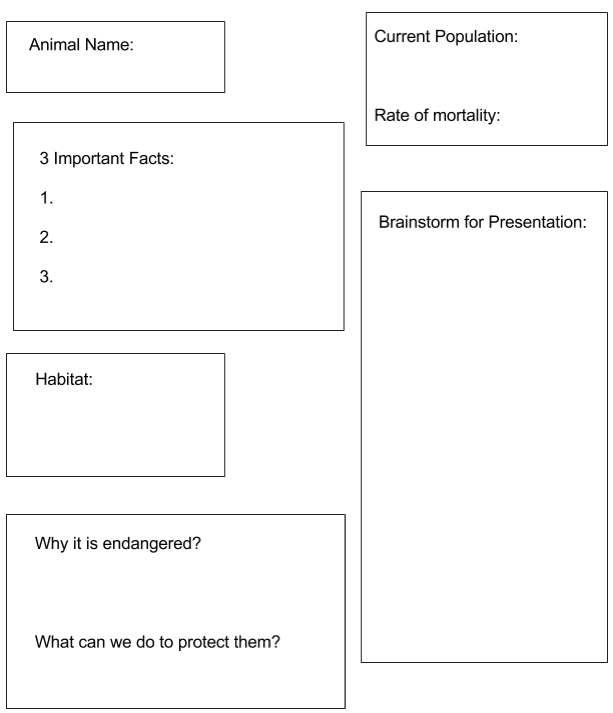 